INFORMACIJA DĖL 2021 M. VASAROS DARBO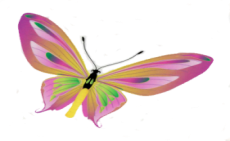 Artėja vasaros laikotarpis, todėl informuoju kaip veiks grupės birželio, liepos, rugpjūčio mėn. Kadangi darželis neužsidaro, kaip būdavo anksčiau, tai mažiname veikiančių grupių skaičių dėl darbuotojų atostogų ir mažo vaikų lankomumo vasaros metu.Labai prašome, jei yra galimybė, bent vieną mėnesį atostogauti kartu su vaikučiu ir nevesti į darželį.Birželio mėn. veiks 9 grupėsLiepos ir rugpjūčio mėn. - po 6 grupes.Įstaigos tarybos pritarimu, jungiamos šios grupės:Birželio mėn.:  ,,Nykštukai“ ir ,,Širdukai“,,Bitutės“ ir ,,Saulutės“,,Varpeliai“ ir ,,Aitvarai“,,Pelėdžiukai“ ir ,,Drugeliai“Kitos grupės iki birželio 30 d. veiks įprastai.Liepos ir rugpjūčio mėn.,,Nykštukai“ ir ,,Širdukai“,,Bitutės“ ir ,,Saulutės“,,Varpeliai“ ir ,,Aitvarai“,,Pelėdžiukai“ ir ,,Drugeliai“ ir ,,O PA PA“,,Boružėlės“ ir ,,Pagrandukai“,,Šypsenėlės“ ir ,,Smalsučiai“ Pastaba: vaikučius atvesti į juodžiau paryškintas grupes.Iš anksto atsiprašome už nepatogumus, bet tai  geresnis variantas nei išeiti į kitą darželį (mažiau streso vaikučiams).Direktorė   Lina Kymantienė